Plastyka Klasa 4-6Temat: Kompozycja symetrycznaKompozycja symetryczna to taka w której elementy po jednej i drugiej stronie osi symetrii są identyczne. Przykładem tej kompozycji może być zeszyt, postać ludzka czy też lampa. W zależności od liczby osi symetrii wyróżniamy:Kompozycję symetryczną jednoosiową np.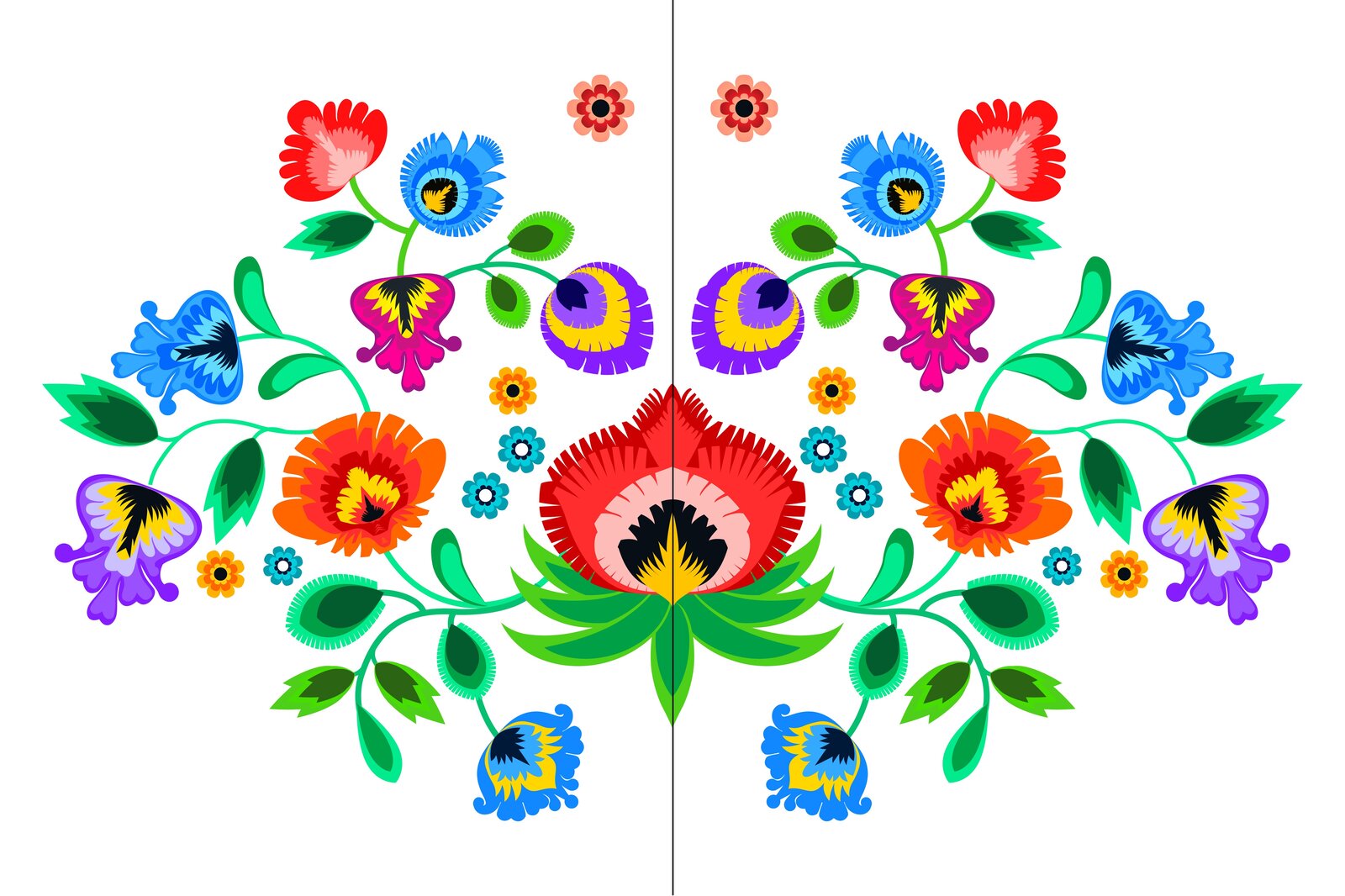 Kompozycję symetryczną wieloosiową np.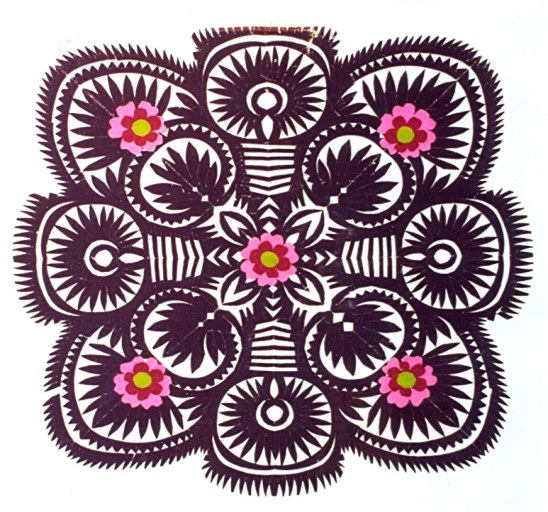 Polecenie:Narysuj i pokoloruj witraż w kompozycji symetrycznej jednoosiowej.